PMO Misamis Oriental/Cagayan de Oro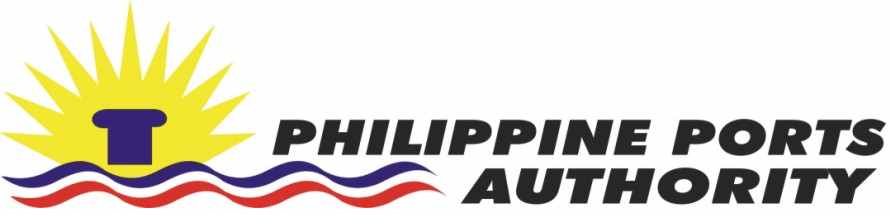 PROCUREMENT FOR THE DISMANTLING OF THE UNSERVICEABLE 25TONNER LEVEL LUFFING CRANE, AND THE HAULING AND WEIGHING OF ITS DISMANTLED STEEL PARTS AND ACCESSORIESSUPPLEMENTAL BID BULLETIN 001-2016In connection with the official travel of the members of the Bids & Awards Committee – Procurement of Goods, PMO Misamis Oriental/Cagayan de Oro to the Port of Iligan, Iligan City, the scheduled time of the Pre-Bid Conference for the public bidding on the Dismantling of the Unserviceable 25 Tonner Level Luffing Crane at the Port of Cagayan de Oro as indicated in the bid documents, is hereby reset from 2:00 o’clock in the afternoon (18 May 2016, Wednesday), to 10:00 o’clock in the morning (18 May 2016, Wednesday).For information and proper guidance.Prepared by:(SGD) FIDELA N. SANCHEZHead-SecretariatNoted by:(SGD) RUBY MARIA O. GUMAPONChairperson